Školský vzdelávací programZákladná škola Rovinka, školský rok 2016/2017„Človek človekom sa iba výchovou stáva.“J.A.KomenskýPodpis riaditeľa: Podpis zriaďovateľa:Mgr. Elena Zelenská JUDr. Milan Bombala1. Veľkosť školyZákladná škola v Rovinke, okres Senec,  je neplnoorganizovaná so siedmimi ročníkmi. V súčasnosti je škola naplnená  počtom žiakov 185.   Každý ročník má svoje zastúpenie v samostatnej triede. V školskom roku 2016/2017 otvárame 12 tried ZŠ.Počet žiakov podľa tried:1.A - 20 žiakov1.B - 20 žiakov1.C - 18 žiakov2.A -  22 žiakov2.B - 21 žiakov3.A - 21 žiakov3.B - 19 žiakov4.A - 24 žiakov5.A - 26 žiakov6.A - 18 žiakov7.A - 21 žiakov8.A - 13 žiakov1.1Školský klub detíPrevádzka ŠKD : ranný klub – 6 .45 – 7.45, v  popoludňajších hodinách - 11.40 – 17.30 V školskom roku 2016/2017 navštevuje ŠKD 145 detí všetkých vekových kategórií 1.stupňa ZŠ. Prevádzku zabezpečujeme 8 pedagogickými pracovníkmi – vychovávateľmi. Počas činnosti ŠKD sa využívajú kmeňové triedy. K dispozícii pre pobyt vonku a záujmovú činnosť je školský dvor s multifunkčným ihriskom.2. Charakteristika žiakovŠkolu navštevujú žiaci zväčša slovenskej národnosti s trvalým pobytom v Rovinke . Za posledné školské roky pribudli žiaci iných národností /srbská,ukrajinská,talianska,albánska/V  škole sú vzdelávaní aj žiaci so špeciálnymi výchovno-vzdelávacími potrebami. V školskom roku 2016/2017 je v ZŠ začlenených 16 žiakov. Týmto  boli upravené učebné plány . Žiaci sú  vyučovaní a hodnotení podľa Metodických pokynov pre žiakov so špeciálnymi výchovnovzdelávacími potrebami.3. Charakteristika pedagogického zboruPriemerný počet učiteľov v ZŠ je prispôsobený počtu žiakov. Momentálne v škole pracuje 19 učiteľov vrátane riaditeľky , 8 vychovávateľov, 1 vychovávateľky na skrátený úväzok,  2 učitelia náboženskej výchovy a 3 prevádzkové pracovníčky. Všetci učitelia majú ukončené vysokoškolské štúdium II. Stupňa. Učiteľky anglického jazyka majú ukončenú Štátnu jazykovú školu. Vychovávatelia ŠKD takisto spĺňajú požadované vzdelanie.Vychovávatelia majú ukončené adekvátne vzdelanie k výkonu fukcie. Učitelia i vychovávatelia sa počas svojej práce sústavne vzdelávajú a zdokonaľujú svoje vedomosti priebežne počas školského roka na podujatiach organizovaných MPC a inými vzdelávacími inštitúciami, zúčastňujú sa špeciálnych inovačných štúdií, rôznych školení s ukončením kvalifikačných skúšok. V ďalších rokoch sa učitelia zamerajú na štúdium jazykov, výpočtovej techniky s využitím IKT/informačné – komunikačné technológie/. 4. Organizácia prijímacieho konaniaZŠ nemá špecifické požiadavky na prijatie žiakov, riadi sa podľa odporúčaní Pedagogicko-psychologickej poradne, rozhodnutia rodičov a podľa §60  a §61 školského zákona 245/2008 Z.z. o výchove a vzdelávaní a o zmene a doplnení niektorých zákonov na základe zápisu a vyplnenia dotazníka zákonných zástupcov žiaka.  Zápis do 1. ročníka sa vykonáva v stanovenom termíne /od 1.9. 2015 v mesiaci apríl/ podľa Pedagogicko-organizačných pokynov. Žiaci sú zapísaní do 1. ročníka, keď spĺňajú zákonom stanovené podmienky.(1) Na základné vzdelávanie sa prijíma dieťa, ktoré splnilo podmienky na začatie plnenia povinnej školskej dochádzky podľa § 19 a o ktorého prijatie na základe zápisu podľa § 20 ods. 2 požiadal zákonný zástupca do spádovej školy alebo inej školy podľa výberu zákonného zástupcu. Na základné vzdelávanie možno výnimočne prijať dieťa, ktoré nedovŕšilo šiesty rok veku, a to vždy po vyjadrení príslušného zariadenia výchovného poradenstva a prevencie a všeobecného lekára pre deti a dorast.(2) O prijatí dieťaťa na základné vzdelávanie rozhodne riaditeľ školy do 15. júna, ktorý predchádza školskému roku, v ktorom sa má základné vzdelávanie začať.(3) Do prvého ročníka základnej školy sa prijíma dieťa, ktoré dovŕšilo šiesty rok veku do 31.augusta a dosiahlo školskú spôsobilosť.6. Spolupráca s rodičmi a inými subjektmiS rodičmi spolupracujeme formou plenárnej schôdze na začiatku školského roka, kedy rodičov upovedomíme s celoročným plánom práce školy a  organizáciou školského roka. Sme otvorenou školou a s rodičmi sa stretávame na  triednych aktívoch  minimálne 4-krát ročne a na osobných konzultáciách, ktoré si môžu rodičia dohodnúť s vyučujúcim. V ZŠ je zriadená rada školy pozostávajúca z  11 členov, ktorá zasadá 4-krát ročne. Zastúpenie v školskej rade je nasledovné: 3 zástupcovia za rodičov, 2 pedagogickí zamestnanci, 1 nepedagogický zamestnanec, 3 delegovaní zástupcovia za obecný úrad a 1 poslanec. Rada bola ustanovená na plenárnom zasadnutí dňa 13.9.2016. Zo zasadnutí je spísaná zápisnica, ktorá je k dispozícii k nahliadnutiu u predsedu RŠ. / Ing. Martina Revajová/.  Školská rada sa podieľa na rozvoji školy, pracuje so zákonom.Škola spolupracuje počas celého školského roka s Centrom pedagogicko-psychologického poradenstva    v Senci pri prijímaní žiakov do 1. ročníka a v prípade potreby žiakov a školy. Spolupracujeme aj so Súkromným centrom špeciálnopedagogického poradenstva v Bratislave. Priebežne podľa potreby navštevujú našu školu a individuálne sa venujú žiakom s poruchami učenia. Veľmi dobre spolupracujeme s našim zriaďovateľom, obecným úradom.V budúcnosti by sme chceli obnoviť spoluprácu s detským logopédom podľa potrieb a požiadaviek rodičov.Pri spolupráci s obcou sa podieľame na príprave a účasti kultúrnych programov pri obecných akciách či oslavách / Deň obce, Mesiac úcty k starším, oslava Dňa matiek, Vítanie detí do života.../.7. Priestorové a materiálno-technické podmienky školyZákladná škola je od septembra 2015 trojpodlažné školské zariadenie. Má 14 učební využívaných na dopoludňajšie vyučovanie aj na popoludňajšiu klubovú činnosť.Z toho jedna je počítačová učebňa a jedna provizórna tlocvičňa. Ďalej máme jedáleň bez kuchyne. Stravu privážame z kuchyne pri MŠ v Rovinke.Jedlo sa vydáva zo samostatnej výdajne.Areál školy tvorí  veľký školský dvor s multifunkčným ihriskom.Každá trieda je vybavená dreveným školským nábytkom, lavicami a stoličkami. Všetky učebne sú vybavené školskými tabuľami Smart Wall Point, ktoré sú popisovateľné fixom.Túto alternatívu sme volili z dôvodu odbúrania prašnosti v triedach.Škola má riaditeľňu,miestnosť zástupcu riaditeľa, zborovňu, kabinet učebných pomôcok a školskú knižnicu  spolu so skladom učebníc a šatňu pre žiakov. V suteréne sa nachádza dielňa pre žiakov a kotolňa .Komplexnou rekonštrukciou vznikli nové hygienické zariadenia na každom podlaží. Všetky okná na škole sú plastové. V celej škole boli vymenené svietidlá za nové zodpovedajúce európskym normám. Zároveň boli vymaľované všetky triedy . Škola je zabezpečená alarmom. Vonkajšie priestory sú monitorované kamerovým systémom. Videovrátnik uľahčuje komunikáciu rodikčov s vychovávateľmi pri preberaní detí z ŠKD.Škola   využíva odbornú učebňu výpočtovej techniky. Počítače získané z projektu  Infovek 1 /6 ks/, boli vymenené za nové, zakúpené z OZ Sovičky /7 ks/. 5 ks PC je zapožičaných z projektu Modernizácia vyučovacieho procesu na ZŠ . Všetky počítače sú pripojené na internet.Ďalším vybavením sú multifunkčné tlačiarne, skenery, 2 kopírovacie zariadenia , 2 interaktívne dataprojektory s krátkou projekčnou vzdialenosťou, 2 prenosné projektory EPSON. 4 triedy sú vybavené interaktívnymi tabuľami s projektormi s ultrakrátkou projekčnou vzdialenosťou / v triedach prvého stupňa/, dve mobilné interaktívne tabule s projektormi s ultrakrátkou projekčnou vzdialenosťou, využívané najmä na 2. stupni.Vybavenie kabinetov je zatiaľ dostatočne postačujúce priestorovo. Materiálne pomôcky je potrebné pravidelne obnovovať a vymieňať za modernejšie, nakoľko nám každý rok pribúdajú triedy 2. stupňa. Pri obnove učebných pomôcok sú nápomocní rodičia a  sponzori, ktorí prispievajú na účet OZ SOVIČKY.Veľkým obmedzením pre školu je absentujúca telocvičňa.V školskom roku 2009/2010 bolo vybudované na školskom dvore multifunkčné ihrisko, ktoré umožnilo skvalitniť hodiny TV.8. Škola ako životný priestorPedagógovia v spolupráci so žiakmi sa snažia svojou prácou skrášliť a spríjemniť  prostredie triede ale aj celého interiéru školy rôznou výzdobou, nástenkami, aby sa v nej cítili čo najlepšie. Počas roka sú chodby a triedy upravované a vyzdobované k rôznym príležitostiam, významným dňom v roku a touto úpravou napomáhajú pri edukácii žiakov.Snažíme sa budovať priateľskú atmosféru medzi žiakmi navzájom, žiakmi a pracovníkmi školy, medzi pedagógmi a rodičmi  ale aj širokou verejnosťou.9. Podmienky na zaistenie bezpečnosti a ochrany zdravia pri výchove a vzdelávaníPriestory školy sú bezpečné a zdraviu vyhovujúce. Na začiatku školského roka sú všetci pedagogickí pracovníci aj žiaci poučení o bezpečnosti pri práci v triedach,  učebniach, v telocvični a celom areáli školy.Počas celého školského roka sú žiaci neustále poučovaní o bezpečnosti a ochrane zdravia pri práci vrátanie požiarnej prevencie formou besied, násteniek a podľa možností v  rámci jednotlivých predmetov, ako aj na triednických hodinách a v rámci ŠKD. Pred odchodom na akékoľvek prázdniny počas roka sú žiaci upozorňovaní na dostatočnú bezpečnosť, zodpovedný prístup k svojmu zdraviu, ochrane zdravia ale aj k slušnému správaniu sa vo svojom okolí. Poučenie o BOZP predchádza aj každému šk. výletu, exkurzii, ŠVP.Raz do roka je prevádzaná kontrola bezpečnosti a ochrany zdravia a elektrického i plynového zariadenia, bleskozvodov a telocvičného náradia. Podľa výsledkov revízií sú odstraňované zistené nedostatky.Pedagogický princíp školy (vlastné ciele výchovy a vzdelávania)1.Ciele výchovy a vzdelávaniaPrvotným cieľom školy je naučiť žiakov učiť sa a poskytnúť im základné dostatočné všeobecné vedomosti a zručnosti vo všetkých všeobecnovzdelávacích predmetoch, z ktorých budú vychádzať pri ďalšom štúdiu na druhom stupni základnej školy. Dať šancu každému žiakovi, aby sa rozvíjal podľa svojich schopností a mal možnosť zažiť úspech.Budeme vychádzať zo základných cieľov výchovy a vzdelávania školského zákona:získať kompetencie, a to najmä v oblasti komunikačných schopností, ústnych spôsobilostí a písomných spôsobilostí, využívania informačno-komunikačných technológií, komunikácie v štátnom jazyku, materinskom jazyku a cudzom jazyku, matematickej gramotnosti a kompetencie v oblasti technických prírodných vied a technológií, k celoživotnému učeniu, sociálne kompetencie, občianske kompetencie a kultúrne kompetencie,-           činnosť žiakov smerovať tak, aby boli schopní kriticky a tvorivo myslieť-           efektívne a správne komunikovať / žiak – žiak, žiak – učiteľ/-           posilňovať úctu k rodičom a k ostatným osobám, ku kultúrnym a národným hodnotám a tradíciám štátu, ktorého je občanom, k štátnemu jazyku, k materinskému jazyku a k svojej vlastnej kultúre-           zlepšovať čitateľské zručnosti žiakov-           získať dostatočné zručnosti a vedomosti vo zvolených záujmových útvaroch-           venovať sa žiakom talentovaným, rozvíjať ich schopnosti-           podnecovať menej úspešných žiakov k lepším výkonom-           viesť žiakov k sebahodnoteniu a sebaúcte-           formovať tvorivý životný štýl, sociálne cítenie a hodnotové orientácie-           vychovávať žiakov v duchu humanistických princípov-           dosiahnuť zvýšenie gramotnosti v oblasti IKT v našej škole-           zabezpečiť kvalitnú prípravu žiakov v cudzích jazykoch-           rozvíjať ľudové tradície v rámci regiónu-           v spolupráci s rodičmi vychovať zo žiakov tolerantných, ohľaduplných, pracovitých, zodpovedných a morálne vyspelých a slobodných žiakovZmenené ciele vzdelávania prinášajú so sebou aj zmenu metód a postupov, väčší dôraz sa kladie na socializačnú funkciu školy. Chceme, aby škola bola pre všetkých miestom pokoja a radosti, či miestom, kde sa bude prihliadať na rôznosť individuálneho tempa dieťaťa ale aj jeho zvláštnosti.Uvedomujeme si aj dôležitú súvislosť medzi vnútornou motiváciou a motiváciou k celoživotnému vzdelávaniu. Snažíme sa ju udržať zmysluplnosťou učiva a činností, možnosťou výberu a spoluprácou.Základom našej práce  je a naďalej aj bude partnerský vzťah k deťom, vytvorenie bezpečnej klímy ,rozvoj sociálnych a komunikačných kompetencií ako aj rozvoj vnútornej motivácie.Školskú vzdelávací program poskytuje pestrú ponuku činností a aktivít pre deti s rôznou úrovňou ich nadania.2. Zameranie školy a stupeň vzdelaniaHlavný cieľ školy – vychovať všestranne rozvinutú harmonickú osobnosťSme neplnoorganizovaná školaV 1. – 4. ročníku poskytujeme vzdelávanie na primárnej podľa ISCED 1V 5. – 8. ročníku poskytujeme vzdelávanie na nižšom sekundárnom stupni ISCED 2Špecifické ciele:1. Vychovať zdravého, fyzicky a psychicky zdatného žiaka.2. Vychovať tolerantného, ohľaduplného a primerane sebavedomého žiaka,schopného vyjadriť a zdôvodniť svoje názory a postoje.3. Vychovať vzdelaného žiaka, schopného komunikovať v základnej forme v jednom svetovom jazyku, kompetentného využívať počítačovú techniku.Stanovené ciele chceme dosiahnuť vytvorením humanisticko-tvorivého prostredia v škole za aktívnej pomoci všetkých pedagogických pracovníkov. Cieľom školy je vzdelávanie vysokej kvality. Od zmeny metód vyučovania a hodnotenia žiakov očakávame humanizáciu výchovy a vzdelávania a tiež minimalizovanie nezáujmu slabšie prospievajúcich žiakov o vzdelanie.V šk. roku 2008/2009 sme začali s výučbou cudzieho jazyka od 1. ročníka /anglický jazyk/.Druhým cudzím jazykom je nemecký jazyk v 7. ročníku. Žaikom tohoročného 6. ročníka bude ku koncu školského roka pnúknutý druhý cudzí jazyk . Akú chceme školu:-                     s proporcionálne vyváženou výučbou t.j. školu, ktorá poskytuje kvalitné všeobecné vzdelávanie-                     zameranú na výučbu cudzích jazykov.-                     ktorá využíva vybavenie komunikačnými a informačnými technológiami a kvalitne preškoleného pedagogického zboru nielen k  výučbe informatiky, ale aj  k ostaným predmetom-                     rozvíjajúcu estetické cítenie žiakov a to nielen v predmetoch výtvarná a hudobná výchova, ale i v ďalších tradičných aktivitách školy-                     priateľskou, s dobrými partnerskými vzťahmi a prostredím, v ktorom sa všetci cítia dobre a bezpečne-                     tvorivú, inšpirujúcu, ktorá s použitím efektívnych metód výuky vedie žiakov k vzájomnej pomoci, tolerancii, práci v tíme-                     s vymedzenými morálnymi pravidlami a ich dodržovanímStupeň vzdelania – po ukončení 4. ročníka ISCED 1Od školského roka 2013/2014 poskytuje ZŠ v Rovinke vzdelanie ISCED 2Strategická víziaHlavné priority školy do roku 2016/ 2017:1. Poskytnúť okrem štandardnej výchovno-vzdelávacej funkcie možnosť zvýšenia jazykovej zdatnosti u všetkých žiakov školy.2. Rozvíjať schopnosti športovo nadaných žiakov a podporovať športový rozvoj aj u ostatných žiakov školy novými športovými aktivitami.3. Zlepšiť komunikatívne zručnosti žiakov školy prostredníctvom používania počítačov a internetovej siete v škole.4. Vytvoriť zdravé školské prostredie pre žiakov, pedagógov a ostatných zamestnancov školy.5. Vytvoriť prostredie pre zmysluplné trávenie voľného času v mimovyučovacích hodinách prostrdníctvom záujmových krúžkov.6. V súlade s koncepciou Štátneho vzdelávacieho programu vytvoriť taký školský vzdelávací program, v ktorom dostane priestor tvorivý pedagogický kolektív a podporí stabilizáciu počtu žiakov v škole.7. V školskom 2016/2017 roku klásť dôraz na rozvoj čitateľskej gramotnosti žiakov. Prostredníctvom všetkých vyučovacích predmetov a aktivitami MZ, zameraných na zlepšenie čitateľských zručností žiakov.Strategické ciele školyZabezpečiť jazykovú zdatnosť žiakov našej školy.Upevniť a rozvinúť športové aktivity žiakov, podporovať činnosť viacerých druhov športov.Zaviesť informačno – komunikačné technológie do vyučovania.Zmeniť školské prostredie – upevňovať postavenie učiteľa - žiaka – rodiča, vzájomnú interakciuOtvorená škola - škola ako súčasť životného prostredia obyvateľov obce.5. Zabezpečenie výučby pre žiakov so špeciálnymi potrebamiŠkola je „otvorená“ pre všetkých žiakov, snaží sa prispôsobiť personálne a materiálne podmienky potrebám žiakov so špeciálnymi výchovno – vzdelávacími potrebami v rámci možností. Škola spolupracuje s Centrom pedagogicko psychologického poradenstva a prevencie v Senci a Detským integračným centrom formou individuálneho sedenia špeciálny pedagóg - žiak,  konzultácii s pedagógmi a rodičmi a následnými odporúčaniami, ktorými sa riadime / individuálny prístup/.Odborné personálne zabezpečenie zatiaľ nie je doplnené asistentom učiteľa ani prítomnosťou špeciálneho pedagóga na vyučovacom procese, nie je potrebné.Spolupracujeme s rodičmi a ďalšími subjektmi podľa potreby.V prípade, že učiteľ vypozoruje u žiaka prejavy, ktoré by mohli byť spôsobené špecifickou vývinovou poruchou učenia alebo iným hendikepom, ktorý narušuje proces edukácie, informuje o svojom zistení zákonného zástupcu a následne odborníkov z CPPPa P.Ak zákonný zástupca požiada o vyšetrenie pedagogicko-psychologickou poradňou, žiak má diagnostikovanú niektorú z porúch ŠVPU, je naďalej vzdelávaný a hodnotený na základe odporučenia odborného pracoviska a individuálneho vzdelávacieho plánu vytvoreného na podklade diagnostických záverov z vyšetrení.V rámci individuálnych vzdelávacích plánov /IVP/ sú závery a odporúčania odborného pracoviska rozpracované do podobne očakávaných výstupov týkajúcich sa obsahu učiva v jednotlivých predmetoch, do ktorých sa ŠVPU premietajú, vrátane voľby vzdelávacích stratégií pre obdobie daného školského roku, prípadne jeho zostávajúcej časti.IVP zostavujú triedne učiteľky v spolupráci so špeciálnym pedagógom.Vzdelávanie žiakov so ŠVPU prebieha bežným spôsobom, s tým, že učiteľky sa vo vzťahu so žiakom s ŠVPU zameriavajú na primerané spracovanie obsahu a formy učiva pri napĺňaní očakávaných výstupov v jednotlivých vyučovacích predmetoch (úprava metód, obsahu výučby, individualizácie hodnotenia).Dôraz je kladený na spoluprácu všetkých zúčastnených subjektov vo výchovno-vzdelávacom procese – teda žiaka, rodičov a pedagógov, čo je základným predpokladom úspešného vzdelávania žiakov so ŠVPU.6. Začlenenie prierezových témV jednotlivých predmetoch sa podľa konkrétneho učiva budeme venovať dôležitým prierezovým témam :Osobnostný a sociálny rozvoj – v rámci etickej a náboženskej výchovy a v predmete slovenský jazyk a literatúra. Prelína sa celým edukačným procesom školyVýchova k manželstvu a rodičovstvu – v predmetoch vlastiveda, prírodoveda, občianska náuka, slovenský jazykEnvironmentálna výchova- škola je zapojená od šk. roku 2015/2016 do projektu Zelená škola,jej program je nosným pilierom. V škole separujem odpad podľa dostupných možností. Každoročná škola v prírode je rovnako prínosom k danej téme.Multikultúrna a mediálna výchova – besedy, výchovné koncerty, divadlo, kino..... v predmetoch slovenský jazyk a literatúra, občianska náukaRegionálna výchova a ľudová kultúra – v predmetoch hudobná a výtvarná výchova, ale najmä rôzne akcie v spolupráci s obcou.Dopravná výchova- návštevy detských dopravných ihrísk, spolupráca s autoškolou v obci. V predmetoch slovenský jazyk a literatúra a matematika.Ochrana života a zdravia – spolupráca so strednou zdravotnou školou /prednášky, praktické ukážky prvej pomoci.../ Dvakrát do roka sa uskutočňuje účelové cvičenie v prírode. Každý rok organizujeme školu v prírode, plavecký kurz, kurz korčuľovaniaFinančná gramotnosť – prirezová téma sa prelína všetkými predmetmi, najmä v matematike.Všetky prierezové témy sú začlenené do jednotlivých predmetov podľa obsahu a sú uvedené v učebných osnovách jednotlivých predmetov.Odbornú zložku učiva napĺňajú tematické celky s uvedeným obsahom :-           riešenie mimoriadnych situácií - civilná ochrana /simulácia požiaru/-           zdravotná príprava,-           pohyb a pobyt v prírodeúčelové cvičenia/Tvorba projektov a prezentačné zručnostiPrierezová téma spája jednotlivé kompetencie, ktoré chceme rozvíjať u žiakov - komunikovať, argumentovať, používať informácie a pracovať s nimi, riešiť problémy, poznať sám seba a svoje schopnosti, spolupracovať v skupine, prezentovať sám seba, ale aj prácu v skupine, vytvoriť nejaký produkt. V tejto prierezovej téme je obsah zameraný na postupnosť jednotlivých krokov a metodológiu tvorby projektu, ktorú budú môcť využívať v ostatných predmetoch alebo aj v mimoškolskej činnosti pri prezentácii svojej školy.Naučia sa prezentovať svoju prácu písomne aj verbálne s použitím informačných a komunikačných technológií.Vnútorný systém hodnotenia kvality zameriame na tri oblasti:1. Hodnotenie žiakov2. Hodnotenie pedagogických zamestnancov3. Hodnotenie školy1. Hodnotenie vzdelávacích výsledkov práce žiakovCieľom hodnotenia vzdelávacích výsledkov žiakov v škole je poskytnúť žiakovi a jeho rodičom spätnú väzbu o tom, ako žiak zvládol danú problematiku, v čom má nedostatky, kde má rezervy a aké sú jeho pokroky. Súčasťou hodnotenia je tiež povzbudenie do ďalšej práce, návod pri odstraňovaní nedostatkov.Pri hodnotení a klasifikácií výsledkov žiakov budeme vychádzať z Metodických pokynov na hodnotenie a klasifikáciu a tiež z Hodnotenia žiakov so špeciálno-vzdelávacími potrebami. Cieľom je zhodnotiť prepojenie vedomostí so zručnosťami a spôsobilosťami. Okrem sumatívnych výsledkov sa sústredíme na rozpracovanie formatívneho hodnotenia výsledkov žiakov formou hodnotiaceho portfólia./ zamerané na podporu ďalšieho efektívneho učenia/Hodnotenie budeme robiť na základe určitých kritérií, prostredníctvom ktorých budeme sledovať vývoj žiaka. Budeme dbať na to, aby sme žiakov nerozdeľovali na úspešných a neúspešných. Pri hodnotení učebných výsledkov žiakov so špeciálnymi výchovno – vzdelávacími potrebami sa bude brať do úvahy možný vplyv zdravotného znevýhodnenia žiaka na jeho školský výkon. Hodnotenie žiaka sa v rámci vzdelávania podľa školského zákona vykonáva podľa úrovne dosiahnutých výsledkova/ slovným hodnotenímb/ klasifikáciouc/ kombináciou klasifikácie a slovného hodnoteniaCelkové hodnotenie žiaka prvého ročníka základnej školy sa na konci prvého a druhého polroka na vysvedčení vyjadruje taktoa/ prospelb/ neprospelCelkové hodnotenie žiaka 2.-8. ročníka základnej školy sa na konci prvého a druhého polroka vyjadruje na vysvedčení takto:a/ prospel s vyznamenanímb/ prospel veľmi dobrec/ prospeld/ neprospelPedagogická rada na zasadaní v júni školského roka 2008/2009 rozhodla, že od školského roka 2009/2010 sa budú klasifikovať všetky predmety 1. – 8. ročníka /okrem etickej a náboženskej výchovy/.Hodnotenia a klasifikácia žiaka sa uskutočňuje ako priebežné hodnotenie a celkové hodnotenie.Priebežné hodnotenie sa uskutočňuje na vyučovacích hodinách z jednotlivých predmetov.Celkové hodnotenie žiaka sa uskutočňuje na konci prvého polroka a druhého polroka, vyjadruje výsledky klasifikácie a slovného hodnotenia v jednotlivých vyučovacích predmetoch.Stupne celkového hodnotenia sa uvádzajú na vysvedčení.Polročné vysvedčenie sa vydáva len na požiadanie zákonného zástupcu žiaka.Úspešným absolvovaním posledného ročníka vzdelávacieho programu odboru vzdelávania pre prvý stupeň školy žiak získa primárne vzdelanie.Celkové hodnotenie a klasifikácia žiaka sa prerokuje a odsúhlasí v pedagogickej rade školy.Pochvaly a iné ocenenia sa budú udeľovať za mimoriadny prejav aktivity a iniciatívy, za záslužný alebo statočný čin. Zaznamenávajú sa do katalógového listu žiaka.Opatrenie na posilnenie disciplíny žiaka sa ukladá po objektívnom prešetrení za závažné alebo opakované previnenie proti školskému poriadku školy. Toto opatrenie predchádza spravidla zníženiu stupňa zo správania.O udelení výchovného opatrenia informuje riaditeľ preukázateľným spôsobom zákonného zástupcu žiaka. Zaznamenáva sa do triedneho výkazu alebo katalógového listu žiaka.Hodnotenie bude postavené na plnení konkrétnych a splniteľných úloh.Hodnotenie bude založené na diagnostikovaní a uplatňovaní osobného rozvoja žiaka.Každý žiak musí mať možnosť zažívať úspech.Žiaci sa učia na vlastných chybách, ktorých odstraňovanie napomáha rozvoju žiaka.Pri hodnotení učebných výsledkov žiakov so špeciálnymi výchovno-vzdelávacími potrebami budeme zohľadňovať poruchy a postihnutie žiaka.Využívať budeme:-                 slovné hodnotenia-                 klasifikáciu-                 klasifikáciu a slovné hodnotenie-                 bodovo-slovné hodnotenie-                 formatívne hodnotenie (na zvýšenie kvality)2.Vnútorný systém kontroly a hodnotenia zamestnancov Hodnotenie zamestnancov bude prebiehať na základe:-              pozorovania- hospitácie-              vzájomné hospitácie-              rozhovoru-              výsledkov žiakov, ktorých učiteľ vyučuje- prospech, súťaže, didaktické testy- riaditeľské testy-              prezentácia výsledkov žiakov v škole a na verejnosti-              prezentácia práce učiteľa na verejnosti / hodnotenie verejnosťou/-              ďalšie vzdelávanie, učebné pomôcky, mimoškolská činnosť-              otvorené hodinyV súlade s pracovným poriadkom, vnútorným poriadkom a mzdovým predpisom školy pre pedagogických a hospodárskych zamestnancov boli vypracované kritéria hodnotenia práce pedagogických a nepedagogických zamestnancov školy.Pedagogickí zamestnanci1.  Trvalé a preukázateľné kvalitné výsledky v edukačnom procese.2.  Uplatňovanie alternatívnych a iných progresívnych metód a foriem práce vo vyučovaní.3.  Príprava a účasť na súťažiach a olympiádach v školských, obvodových, regionálnych, celoslovenských a medzinárodných kolách.4.  Účasť na pedagogickej tvorivosti – pedagogické čítanie, tvorba učebných pomôcok, učebníc, metodickej a publikačnej činnosti, vypracovaní projektov vzdelávania, vypracovanie a overovanie testov a učebníc.5.  Organizovanie mimo triednych a mimoškolských aktivít – výlety, exkurzie, športové podujatia, kultúrno-spoločenské podujatia, súťaží v zbere.6.  Správcovstvo kabinetov, skladov a knižníc.7.  Vedenie záujmových krúžkov s príslušnou evidenciou a prezentáciou.8.  Účasť v ŠvP, plaveckom kurze, športových podujatiach.9.  Oprava písomných prác z matematiky a slovenského jazyka.10.  Organizovanie besied a prednášok.11.  Starostlivosť o estetickú úpravu interiéru a exteriéru školy.12.  Vedenie MZ.13.  Vedenie kroniky a fotodokumentácie školy.14.  Príprava žiakov na pohovory na osemročné gymnázia.15.  Písanie zápisníc z PP, MZ, RZ.16.  Práca ako uvádzajúci alebo cviční učitelia.17.  Spolupráca s materskou školou a príprava zápisu do 1. ročníka.18.  Individuálna práca s deťmi z málo podnetného prostredia.19.  Aktívna účasť na ďalšom vzdelávaní pedagogických pracovníkov.20.  Koordinátorska činnosť – Škola podporujúca zdravie- Mliečna školská liga, Infovek, Otvorená škola, iné projekty.21.  Pozitívne zviditeľňovanie školy na verejnosti a v médiách.Prevádzkoví zamestnanci1.  Úroveň kvality práce.2.  Iniciatívny prístup k práci a progresívne nápady na skvalitnenie práce.3.  Práce nad rámec pracovnej náplne vykonávané na pokyn riaditeľa školy.Krátenia osobného ohodnotenia v prípade nedodržania vytýčených kritérií1.  Opustenie pracoviska bez vedomia nadriadeného.2.  Neospravedlnený neskorý príchod na pracovisko.3.  Neskorý príchod na vyučovaciu hodinu a nedodržiavanie pracovnej doby.4.  Nesplnenie mesačných a ročných úloh vyplývajúcich z plánu práce školy.5.  Nesprávne a neskoré vyplnenie pedagogickej dokumentácie.6.  Neskoré odovzdanie materiálov ako napríklad zápisníc, plánov, vyhodnotení,7.  Zanedbanie povinností vyplývajúcich z pedagogického dozoru.8.  Nedodržiavanie povinnosti vyplývajúcich z pracovného poriadku a vnútorného poriadku pre pedagogických zamestnancov.9.  Neprimerané vystupovanie na verejnosti znevažujúce výsledky práce zamestnancov a dobré meno školy.10.  Nezáujem o ďalšie vzdelávanie a osobný odborný rast.3. Hodnotenie školyCieľom hodnotenia školy je, aby žiaci a ich rodičia získali dostatočné a hodnoverné informácie o tom, ako zvládajú požiadavky na ne kladené, aby aj verejnosť vedela, ako škola dosahuje ciele, ktoré sú na žiakov kladené.Monitorujeme pravidelne:Podmienky na vzdelanieSpokojnosť s vedením školy a učiteľmiProstredie – klíma školyPriebeh vzdelávania – vyučovací proces- metódy a formy vyučovaniaÚroveň podpory žiakov so špeciálnymi výchovno-vzdelávacími potrebamiVýsledky vzdelávaniaRiadenie školyÚroveň výsledkov práce školyKritériom pre nás je:Spokojnosť žiakov, rodičov, učiteľovKvalita výsledkovNástroje na zisťovanie úrovne stavu školy sú:Analýza úspešnosti žiakov na prijímacích pohovoroch na 8 – ročné gymnáziá, súťažiach, olympiádach.SWOT analýzaHospitácie, rozhovory a pozorovania.Prílohou ŠkVP je:rámcový učebný plán ISCED 1 a ISCED 2 ZŠ v Rovinke
Učebný plán ISCED 1.doc
Učebný plán ISCED 2.doc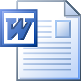 Upravený učebný plán pre 1. , 2. a 5. , 6. ročník.Na tvorbe Školského vzdelávacieho programu sa podieľali všetci zamestnanci školy.V Rovinke 05.9.2016Mgr. Elena Zelenská, riaditeľka školyNázov ŠVPŠkolský vzdelávací program ZŠ RovinkaStupeň vzdelaniaISCED 1, ISCED 2Dĺžka štúdia8 rokovVyučovací jazykslovenskýŠtudijná formadennáDruh školyštátnaPlatný od05.9.2016PREDKLADATEĽPREDKLADATEĽNázov školyZákladná škola AdresaŠkolská 266, 900 41 RovinkaKód školy710055447Riaditeľ školyMgr. Elena ZelenskáKoordinátor pre tvorbu ŠkVPMgr. Zuzana ZadžorováKontakty02/45985219skola@zsrovinka.edu.skZRIAĎOVATEĽZRIAĎOVATEĽNázovObec RovinkaJUDr.Milan Bombala, starosta obceAdresaHlavná 305, 900 41 RovinkaKontakty02/45985218  02/ 45985219Všeobecná charakteristika školyII. Charakteristika školského vzdelávacieho programuIII. Vnútorný systém kontroly a hodnotenia